Elektrosuka - ЭГ-61 AИ _2x(12,5x40x52_64)mm.Šunts garums – 135 mm.Spailes diametrs – 8 mm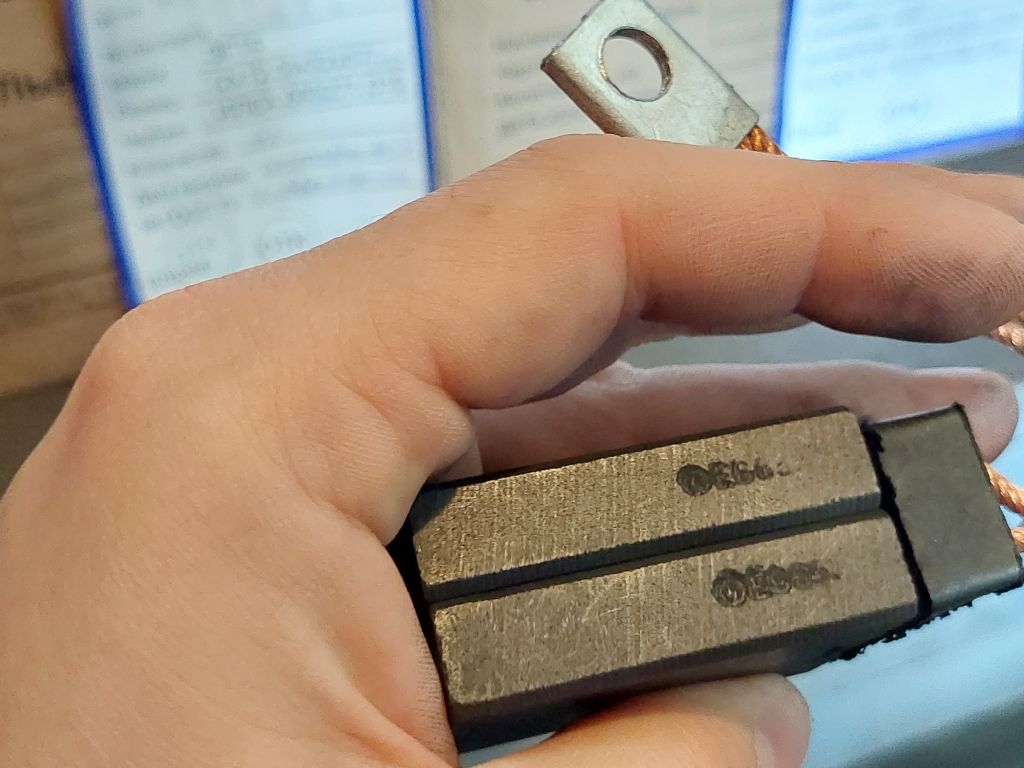 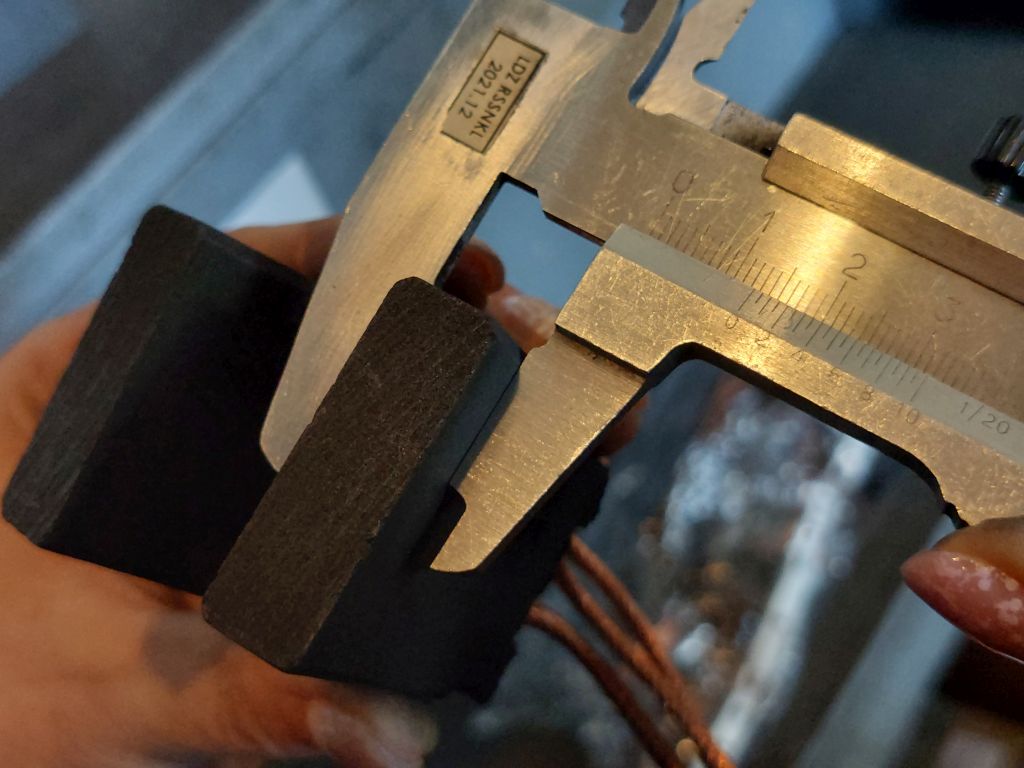 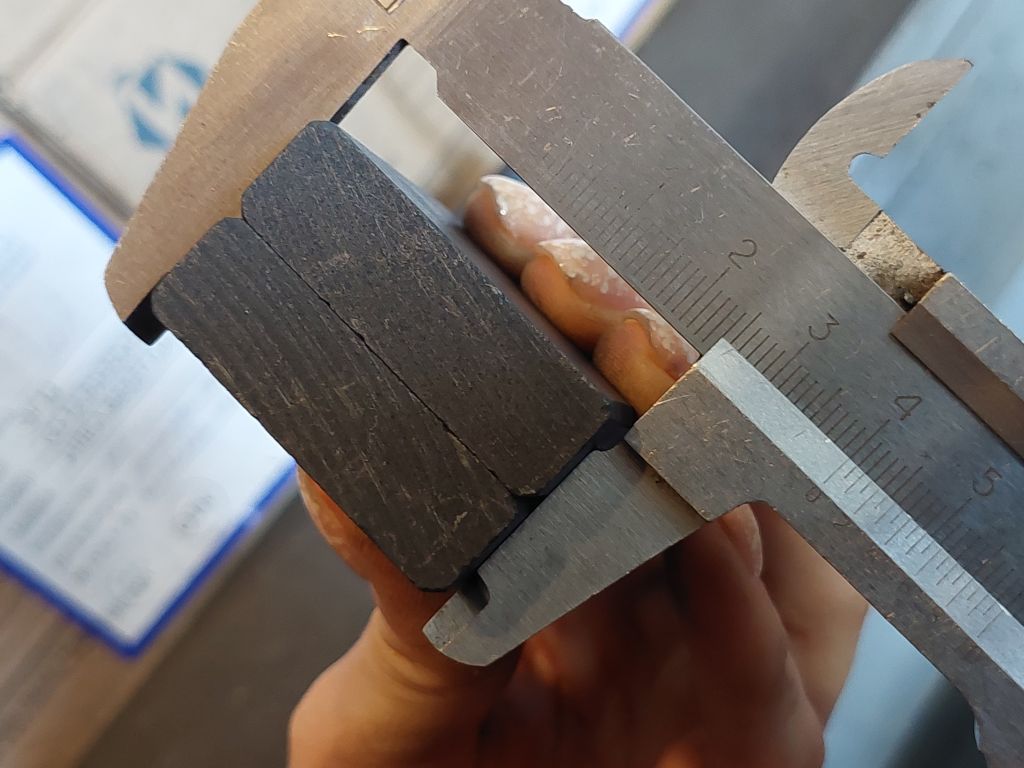 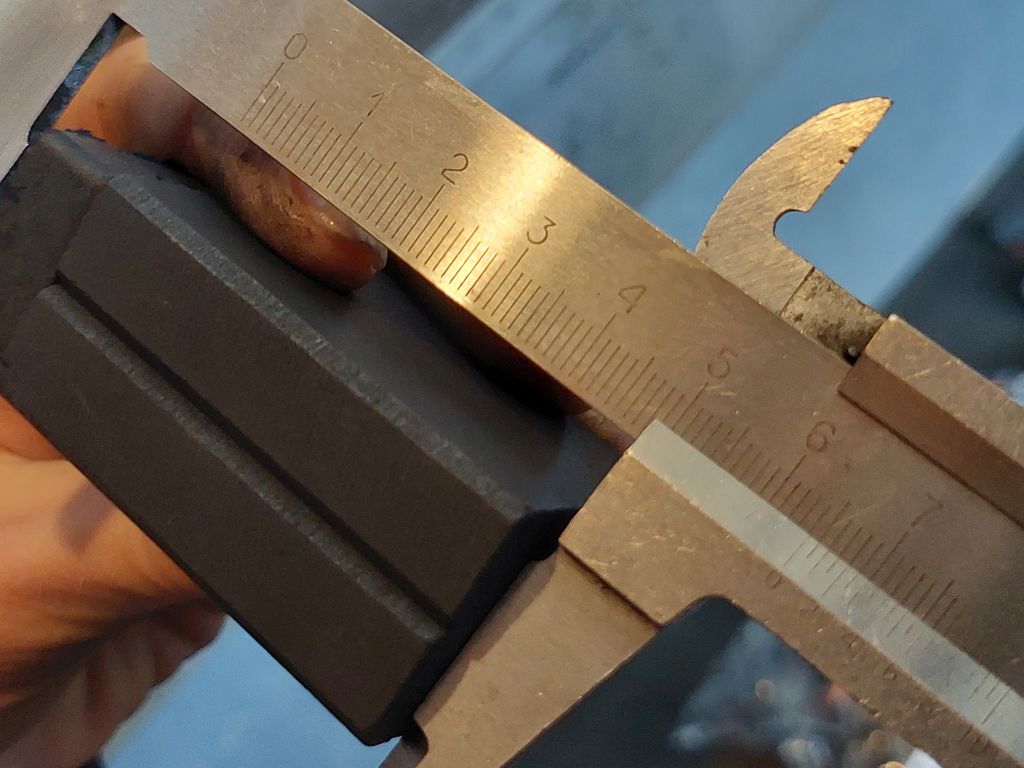 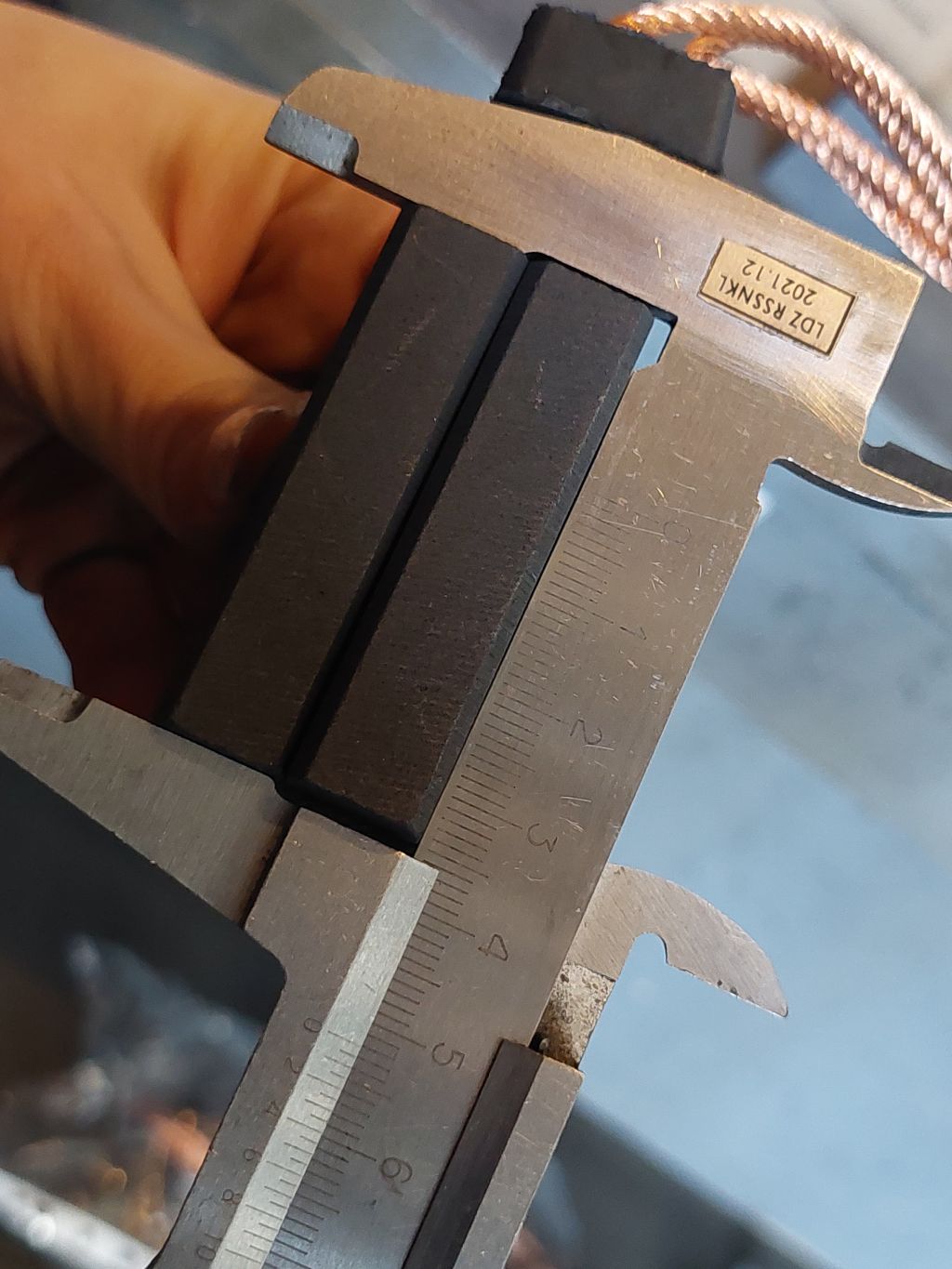 